「108年度性別平等政策宣導下半年」歸仁區成果表二、成果照片（每場次２張）編號活動日期男性人次女性人性合計參加人次1108.10.25451459累計男性人次：45女性人次：47參加人次：59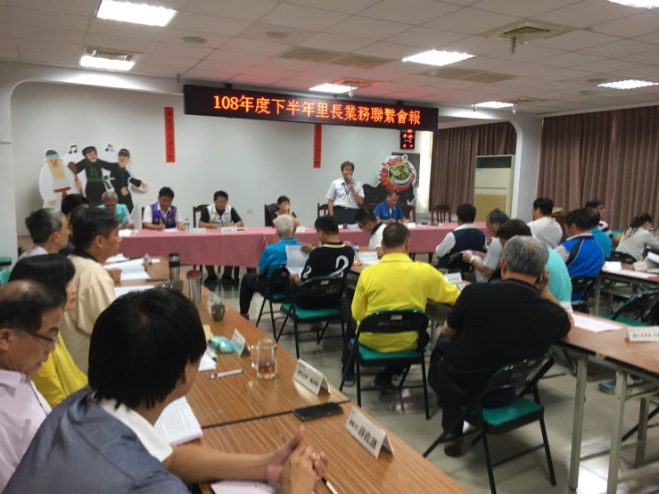 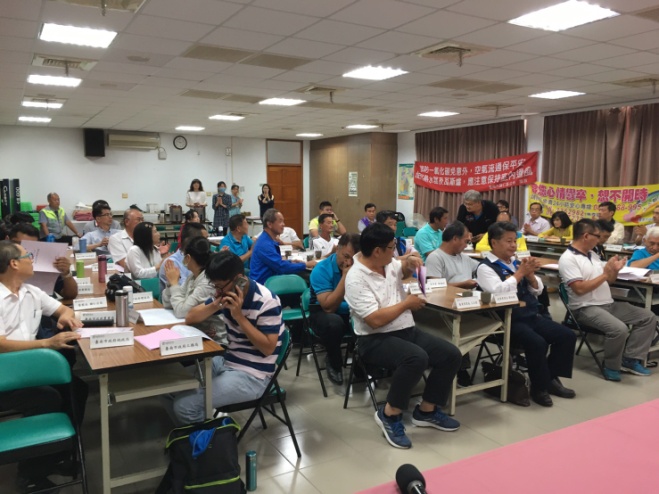 活動名稱：108年度下半年里長業務聯繫會報地點：歸仁區公所三樓禮堂日期：108年10月25日